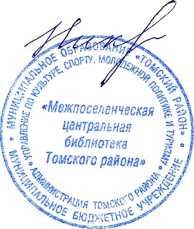 ВИНТЕРГОЛЕРУ ДМИТРИЮ